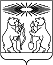 О признании утратившим силу распоряжения администрации Северо-Енисейского района «Об утверждении плана проведения плановых поверок юридических лиц в рамках муниципального жилищного контроля на 2022 год»В связи с отменой плановых проверок в рамках муниципального жилищного контроля в 2022 году, в соответствии распоряжением от 11.03.2022 № 414-р «Об особенностях организации и осуществления муниципального контроля в 2022 году», руководствуясь статьей 34 Устава Северо-Енисейского района:1. Признать утратившим силу распоряжение администрации Северо-Енисейского района от 01.11.2021 № 3101-р «Об утверждении плана проведения плановых поверок юридических лиц в рамках муниципального жилищного контроля на 2022 год».2. Настоящее распоряжение подлежит размещению на официальном сайте Северо-Енисейского района в информационно - телекоммуникационной сети «Интернет» (www.admse.ru).3. Настоящее распоряжение вступает в силу со дня подписания.Глава Северо-Енисейского района                                                        А. Н. РябцевАДМИНИСТРАЦИЯ СЕВЕРО-ЕНИСЕЙСКОГО РАЙОНАРАСПОРЯЖЕНИЕАДМИНИСТРАЦИЯ СЕВЕРО-ЕНИСЕЙСКОГО РАЙОНАРАСПОРЯЖЕНИЕ«22» марта 2022 г.          № 507-ргп Северо-Енисейскийгп Северо-Енисейский